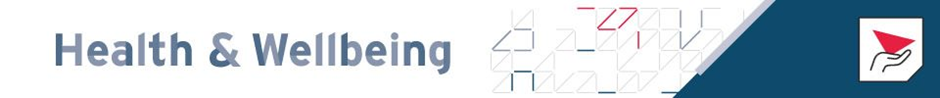 Mental Health Champion Campus List**SMHFA Trained                            ***ASIST Trained Sighthill Campus Craiglockhart Campus Merchiston CampusBainfield Student Accommodation Robin Mackenzie Partnership/SCEBE InstitutesBE-ST Name School/Professional Services area Phone  number Email Claire Biggar **              *** Wellbeing & Inclusion X 6277 c.biggar@napier.ac.uk  Dr Georgios Andronikos ** School of Applied Sciences (Academic) X 3427 G.Andronikos@napier.ac.uk  Graham Short ** Principal’s Office X 6401 G.Short@napier.ac.uk  Dr Amanda Pitkethly  ** School Applied Sciences (Academic) X 3201 A.Pitkethly@napier.ac.uk  Kim Edmonds **           ***   Wellbeing & Inclusion X3510 K.Edmonds2@napier.ac.uk  Nicola Kennedy **     *** Widening Participation X 3582 n.kennedy@napier.ac.uk  Gail Crosbie ** ENGAGE X 3470 g.crosbie@napier.ac.uk  David Aitken  **    *** Property & Facilities  (Security)  X 6119  d.aitken@napier.ac.uk   Geraint Florida-James ** School Applied Sciences (Academic) X 2420 g.florida-james@napier.ac.uk  Adam Watling ** Student Futures X 3338 a.watling@napier.ac.uk  Neil Guthrie ** School Applied Sciences (Technician)X 2599 n.guthrie@napier.ac.uk  Kirstie Fairnie ** Wellbeing & Inclusion X 2451 k.fairnie@napier.ac.uk  Ailie McConnell ** HR X 3691 a.mcconnell2@napier.ac.uk  Megan Jones ** International Operations X 2937 m.jones2@napier.ac.uk  Becky Dytham **    *** School Support  b.dytham@napier.ac.uk  Sarah Malone ** School Support X 3443 s.malone@napier.ac.uk  Amanda Proud **    *** Marketing & External Relations X 3569 a.proud@napier.ac.uk Anne -Marie Carey ** School Applied Sciences (Technician)X 2204 a.carey@napier.ac.uk Grainne Gordon *** Student Futures X 3634  g.gordon@napier.ac.uk  Stephanie Motion   **    *** Student Futures X 2614 s.motion@napier.ac.uk  Megan Blair *** Student Futures X 3632  m.blair@napier.ac.uk  Michelle McAllister**    ***Wellbeing & InclusionX 3455m.mcallister@napier.ac.uk Muniba Khan**    ***HRX 3228m.khan@napier.ac.ukHolly Williamson**HRX 3540h.williamson2@napier.ac.uk Martina Birotti**Marketing & External RelationsX 2468m.birotti@napier.ac.ukEden Milne***Wellbeing & InclusionX 2271e.milne@napier.ac.uk Mel Baxter**School of Health & Social Care (Technician)X 5371m.baxter@napier.ac.ukLewis Addie**Student FuturesX 2880l.addie@napier.ac.ukDawn Hamilton**Wellbeing & InclusionX 3234d.hamilton2@napier.ac.ukName School/Professional Services area Phone  number Email Tori Spratt **                *** School Support Service X 4440 v.spratt@napier.ac.uk Carol Ramsay **    *** School Support Service X4462 c.ramsay@napier.ac.uk  Gavin Ure ** The Business School (Academic)X 2475 g.urie@napier.ac.uk  Jamie Thompson ** The Business School  (Academic)X 4530 j.thompson@napier.ac.uk  Magdalena Gilek ** The Business School (Academic)m.gilek@napier.ac.uk  Bernie Critchley **         Student Futures X 2229 b.critchley@napier.ac.uk Gael Donald *** School Support X 4348 g.donald@napier.ac.uk  Steven Graham-Smith **        *** The Business School s.graham-smith@napier.ac.uk  Maggie Anderson**The Business School(Academic)X 4349ma.anderson@napier.ac.ukSudipa Sarker**The Business School(Academic)s.sarker@napier.ac.ukName School/Professional Services area Phone  number Email Dr Suha Jaradat ** School of Engineering & the Built Environment  (Academic)X 2489 S.Jaradat@napier.ac.uk  Lesley McRobb **         *** Information Services X 2588 L.McRobb@napier.ac.uk  Firdaus Muhammad Sukki    ** School of Engineering and Built Environment (Academic)X 2313 f.muhammadsukki@napier.ac.uk  Dawn Smith  ** RIE X3354 d.smith4@napier.ac.uk  Angus MacKenzie **         *** Student Wellbeing a.mackenzie@napier.ac.uk  Blair Reid **    SACI (Technician) X 2605 b.reid@napier.ac.uk  Ian Hamilton **         *** Property & Facilities (Security) X6119 i.hamilton@napier.ac.uk  Linda Wallace ** RIE l.wallace@napier.ac.uk  Russell Wardale **           ***   Property & Facilities (Security Manager) r.wardale@napier.ac.uk  John Simpson ***   School Support X 4278 j.simpson@napier.ac.uk  Lauren Paton **           ***   School Support X 3698 l.paton@napier.ac.uk  Ryma Reid**Property & Facilities(Cleaning Supervisor)X 2289r.reid@napier.ac.ukTommy Wilson**Property & Facilities (Security)X6119T.Wilson2@napier.ac.ukLouisa Henderson ** Student Futures X 2691 L.Henderson@napier.ac.uk  Cameron Mowat**Property & Facilities (Security)X6119c.mowat@napier.ac.ukHeather Allan**Student FuturesX 4300h.allan@napier.ac.ukEmma Parkinson**School Support ServiceX 2809e.parkinson@napier.ac.ukSimona Simeone**School Support ServiceX 2351s.simeone@napier.ac.ukName School/Professional Services area Phone  number Email Lee Mangan **             ***  Property & Facilities X 3713 l.mangan@napier.ac.uk Brydon Connolly **             *** Property & Facilities X 3497 b.connolly@napier.ac.uk Fiona Anderson **             *** Property & Facilities X 2631 f.anderson3@napier.ac.uk Lori Marian-Bowker **            *** Property & Facilities X 3652 L.Marian-Bowker@napier.ac.uk Julieta Escribano **           *** Property & Facilities j.escribano@napier.ac.uk  Amber Isaacs **             *** BRT a.isaacs@napier.ac.uk  NameSchool/Professional Services areaPhone numberEmailDavid Chapman**RMPd.chapman2@napier.ac.ukName School/Professional Services area Phone  number Email Abid Suhag **     BE-ST asuhag@cs-ic.org  Kaye Keenan **     BE-ST kkeenan@cs-ic.org  Lorna Kyle **     BE-ST lkyle@cs-ic.org  Danielle Miller **     BE-ST dmiller@cs-ic.org  Kirsty Duncan **     BE-ST kduncan@cs-ic.org  Fiona MacDonald **    BE-ST fmacdonald@be-st.build  